Сценарий развлечения в группе Почемучки « Международный день юного художника »Цель: Создание условий для развития интереса детей к творческой деятельности.Задачи: Формирование и развитие творческого потенциала у детей;Развитие коммуникативных качеств у детей;Создание условий для осознания детьми принадлежности к творческому сообществу, коллективу;Создание праздничного настроения.Оборудование: Палитра, кисточка, костюм художника.Действующие лица: ХудожникХод развлечения: Художник: Здравствуйте ребята! Позвольте представиться- художник , Модест Аполлонович Третьяков, член Академии изящных искусств.Ответьте мне ребята на мой вопрос, что же такое творчество? (Ответы детей).Творчество- это процесс создания чего-то прекрасного. Я надеюсь вы сегодня сумеете выполнить творческие задания и показать, что вы все умеете творить! Но где же моя волшебная кисточка и палитра для красок, они куда-то исчезли. Ребята , вы не знаете, куда?Волшебная кисточка и мольберт мне просто необходимы. Без них я не смогу помочь вам ребята творить прекрасное. Что делать? Спасибо ребята , что помогли мне найти мою волшебную кисточку и палетку для красок.1.Дидактическая игра «Кто больше предметов назовёт».Давайте разделимся на две команды. Каждой команде даётся лист с изображениями контуров предметов, наложенных друг на друга. Рассмотрев картинки, лист забирается. Дети из команд по очереди называют,  запомнившиеся предметы. Бал причисляется той команде, которая перечислила наибольшее количество предметов. 2. Ребята, сейчас я прочитаю вам замечательное стихотворение поэта Александра Кушнера «Что я узнал». Но последнее слово каждой части стихотворения вам предстоит сказать:Если видишь на картинеНарисована река, Или ель и белый иней, Или сад и облака,Или снежная равнина, Или поле и шалаш,То подобная картин каНазывается …(Пейзаж)Если видишь, что с картиныСмотрит кто-нибудь на нас:Или принц в плаще старинном,Или в робе верхолаз,Лётчик или балерина, Или Колька, твой сосед, -Обязательно картина называется …(Портрет)Молодцы ребята, вы всё назвали правильно!Ребята, давайте поиграем в игру которая называется «Цвета».3.Игра «Цвета»Давайте вспомним основные цвета: красный, синий, зелёный, жёлтый, белый, чёрный. А остальные цвета они дополнительные. Когда я буду называть основные цвета, то вы хлопайте в ладоши, а когда дополнительные цвета , то топайте ногами.Молодцы справились с задачей. Ребята давайте смешаем в палитре красную и синюю краски и посмотрим , что у нас получится. (Смешиваем с детьми краски) . Какой цвет у нас получился? (Ответ детей).Творческим людям необходимы следующие качества: талант, терпение, воображение, художественный вкус, знание народных традиций, мастерство , любовь к природе. Давайте нарисуем с вами зимнюю сказку. Молодцы и с этим заданием вы справились! До свидания ребята!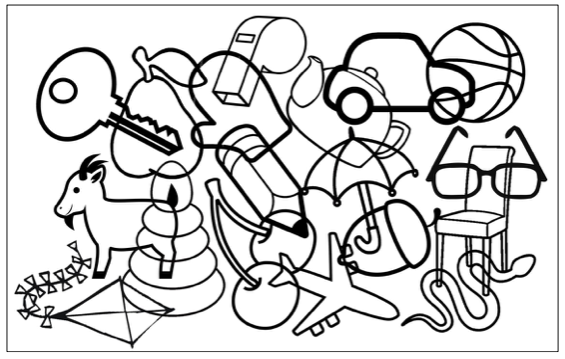 